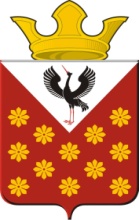 ГЛАВАКраснополянского сельского поселенияБайкаловского муниципального районаСвердловской области РАСПОРЯЖЕНИЕО внесении изменений в Порядок оценки коррупционных рисков при осуществлении закупок в администрации Краснополянского сельского поселения Байкаловского муниципального района Свердловской области, утвержденный Распоряжением главы Краснополянского сельского поселения от 10.09.2021 №66В целях исполнения протокола заседания Комиссии по координации работы по противодействию коррупции в Свердловской области от 10.11.2022г. №3-К, руководствуясь Федеральным законом от 25.12.2008 № 273-ФЗ «О противодействии коррупции», Федеральным законом от 05.04.2013 № 44-ФЗ «О контрактной системе в сфере закупок товаров, работ, услуг для обеспечения государственных и муниципальных нужд», Уставом Краснополянского сельского поселения, 1. Внести в Порядок оценки коррупционных рисков при осуществлении закупок в администрации Краснополянского сельского поселения Байкаловского муниципального района Свердловской области, утвержденный Распоряжением главы Краснополянского сельского поселения от 10.09.2021 №66 (далее – Порядок) следующие изменения:1.1. Приложение №1 к Порядку изложить в новой редакции согласно Приложению №1 к настоящему Распоряжению.2. Опубликовать настоящее Распоряжение на сайте Краснополянского сельского поселения в сети «Интернет» www.krasnopolyanskoe.ru.3. Контроль настоящего Распоряжения оставляю за собой.ГлаваКраснополянского сельского поселения                                            А.Н. КошелевПриложение №1к Распоряжению главыКраснополянского сельского поселенияот 26 января 2023 г. №8Приложение №1к Порядку оценки коррупционных рисков при осуществлении закупокв администрации Краснополянского сельского поселенияБайкаловского муниципального района Свердловской областиКарта коррупционных рисков, возникающих при осуществлении закупок товаров, работ, услуг для нужд администрации Краснополянского сельского поселения Байкаловского муниципального района Свердловской области26.01.2023 г. с. Краснополянское                                            № 8№п/пКраткое наименование коррупционного рискаОписание возможной коррупционной схемыНаименование должностей служащих (работников), которые могут участвовать 
в реализации коррупционной схемыМеры по минимизации коррупционных рисковМеры по минимизации коррупционных рисков№п/пКраткое наименование коррупционного рискаОписание возможной коррупционной схемыНаименование должностей служащих (работников), которые могут участвовать 
в реализации коррупционной схемыРеализуемые мерыПредлагаемые мерыПред-процедурный этапПред-процедурный этапПред-процедурный этапПред-процедурный этапПред-процедурный этапПред-процедурный этапПланирование закупок, обоснование начальной (максимальной) цены контрактаПланирование закупок, обоснование начальной (максимальной) цены контрактаПланирование закупок, обоснование начальной (максимальной) цены контрактаПланирование закупок, обоснование начальной (максимальной) цены контрактаПланирование закупок, обоснование начальной (максимальной) цены контрактаПланирование закупок, обоснование начальной (максимальной) цены контракта1.Принятие решения о закупке товаров (работ, услуг)включение в план-график закупок товаров (работ, услуг), объективная потребность в которых в Администрации отсутствует.Возможен предварительный сговор с участником закупки: заключается контракт, работы по которому фактически не выполняются либо выполняются частично, оплата, произведенная по контракту, делится между заказчиком 
и поставщиком РуководительКонтрактный управляющий1) использование ведомственного перечня отдельных видов товаров, работ, услуг, закупаемых Администрацией, в отношении которых устанавливаются потребительские свойства (в том числе характеристики качества) и иные характеристики, имеющие влияние на цену отдельных видов товаров, работ, услуг;2) соблюдение нормативных затрат на обеспечение функций Администрации;3) исключение возможности принятия единоличного решения о закупке (многоступенчатая система согласования)систематическое повышение квалификации в сфере закупок  товаров, работ, услуг и в сфере противодействия коррупции сотрудников Администрации, в должностные обязанности которых входит организация и осуществление закупок товаров, работ и услуг, а также сотрудников, ответственных за выявление и предотвращение коррупционных рисков при осуществлении закупок (далее – систематическое повышение квалификации в сфере закупок и в сфере противодействия коррупции сотрудников Администрации); 2) проведение занятий с сотрудниками Администрации, участвующими в осуществлении закупок для нужд Администрации, по изучению законодательства Российской Федерации, регулирующего вопросы профилактики коррупции и мер юридической ответственности за совершение коррупционных и иных правонарушений (далее – проведение занятий с сотрудниками Администрации, участвующими в осуществлении закупок для нужд Администрации, по антикоррупционной тематике)2.Установление необоснованно завышенной (заниженной) начальной (максимальной) цены контракта (далее – НМЦК)обоснование НМЦК на основании трех коммерческих предложений от разных организаций, фактически аффилированных между собой:цена устанавливается значительно ниже рыночной для того, чтобы потенциальным поставщикам было не выгодно участвовать в закупке.На участие в такой закупке подает заявку единственный участник, вступивший в сговор с заказчиком в целях «распила» денежных средств (работы по факту не выполняются либо выполняются частично);2) цена изначально устанавливается выше рыночной для того, чтобы в такой закупке принял участие только «свой» поставщик, под которого составлено техническое задание (или аффилированный с ним). Разница между реальной стоимостью работ (услуг) и НМЦК может быть предметом «отката»РуководительКонтрактный управляющийисключение возможности принятия единоличного решения (многоступенчатая система согласования);2) использование ведомственного перечня отдельных видов товаров, работ, услуг, закупаемых Администрацией, в отношении которых устанавливаются потребительские свойства (в том числе характеристики качества) и иные характеристики, имеющие влияние на цену отдельных видов товаров, работ, услуг;3) соблюдение нормативных затрат на обеспечение функций Администрации;4) обоснование НМЦК контракта в соответствии с требованиями Федерального закона от 5 апреля 2013 года № 44-ФЗ «О контрактной системе в сфере закупок товаров, работ, услуг для обеспечения государственных и муниципальных нужд» (далее – Закон № 44-ФЗ) и методических рекомендаций по применению методов определения НМЦК контракта, цены контракта, заключаемого с единственным поставщиком (подрядчиком, исполнителем)1) при формировании НМЦК методом анализа рынка наряду с запросом коммерческих предложений в обязательном порядке изучать и при необходимости использовать дополнительные (общедоступные) источники информации о ценах на товары, работы и услуги в целях недопущения завышения (занижения) НМЦК;систематическое повышение квалификации в сфере закупок и в сфере противодействия коррупции сотрудников Администрации; проведение занятий с сотрудниками Администрации, участвующими в осуществлении закупок для нужд Администрации, 
по антикоррупционной тематике 3.Необоснованный выбор способа осуществления закупки1) дробление одной закупки на несколько мелких в целях ухода от конкурентных процедур определения поставщика (подрядчика, исполнителя) с целью заключения «прямых» контрактов с «нужным» поставщиком;2) заключение «прямых» контрактов (договоров) при отсутствии объективных причин, не позволяющих провести конкурентную процедуру;3) заключение контрактов по завышенным ценам;4) преднамеренная подмена одного способа закупки другимРуководительКонтрактный управляющий1) определение способа выбора поставщика, подрядчика, исполнителя с учетом требований статьи 24 Закона № 44-ФЗ; 2) проведение анализа проекта извещения об осуществлении закупки на предмет соответствия выбора способа определения поставщика (подрядчика, исполнителя)многоуровневое принятие решения при выборе способа осуществления закупки;проведение мониторинга на предмет выявления неоднократных закупок однородных товаров, работ, услуг;проведение мониторинга закупок в электронном магазине закупок малого объема в целях выявления фактов уклонения от проведения конкурентных процедур;систематическое повышение квалификации в сфере закупок и в сфере противодействия коррупции сотрудников  Администрации;проведение занятий с сотрудниками Администрации, участвующими в осуществлении закупок для нужд Администрации, по антикоррупционной тематикеПодготовка извещения об осуществлении закупки товаров, работ, услугПодготовка извещения об осуществлении закупки товаров, работ, услугПодготовка извещения об осуществлении закупки товаров, работ, услугПодготовка извещения об осуществлении закупки товаров, работ, услугПодготовка извещения об осуществлении закупки товаров, работ, услугПодготовка извещения об осуществлении закупки товаров, работ, услуг4.Установление нереальных (сжатых) сроков выполнения работ, оказания услуг, в течение которых невозможно выполнить условия контрактавозникновение риска участия в закупке единственного участника закупки, вступившего в предварительный сговор с заказчиком в целях получения выгоды (поставщик возвращает часть от суммы оплаты по контракту заказчику в качестве благодарности). Такое условие может свидетельствовать о том, что участник закупки заранее получил информацию о закупке от заказчика и обязательства по контракту уже выполнил (частично выполнил). Такая закупка является фиктивной, то есть невыполнимой на объявленных условиях РуководительКонтрактный управляющий1) своевременное осуществление закупок товаров, работ, услуг для нужд Администрации;2) исключение возможности принятия единоличного решения о закупке (многоступенчатая система согласования);3) установление реальных сроков исполнения обязательств1) систематическое повышение квалификации в сфере закупок и в сфере противодействия коррупции сотрудников Администрации; 2) проведение занятий с сотрудниками Администрации, участвующими в осуществлении закупок для нужд Администрации, по антикоррупционной тематике5.Установление завышенных требований к участнику закупкиустановление требования к участнику закупки о наличии у него членства в саморегулируемой организации, лицензий и прочих разрешительных документов, которые для выполнения данного вида работ не требуются. Перечень таких документов формируется исходя из их наличия у «нужной» организации. Цель – устранение конкуренции и заключение контракта со «своим» поставщиком.Если закупку не обжаловать в Федеральную антимонопольную службу, то все участники закупки, у которых отсутствует хотя бы один документ, подлежат отклонению Контрактный управляющий1) установление запрета на умышленное, неправомерное включение в извещение об осуществлении закупки условий, ограничивающих конкуренцию;2) исключение возможности принятия единоличного решения о закупке (многоступенчатая система согласования)1) систематическое повышение квалификации в сфере закупок и в сфере противодействия коррупции сотрудников Администрации; 2) проведение занятий с сотрудниками Администрации, участвующими в осуществлении закупок для нужд Администрации, по антикоррупционной тематике6.Объединение в одну закупку функционально и технологически несвязанных между собой товаров, работ, услугограничение конкуренции, так как не каждый участник сможет исполнить одновременно объективно несвязанные условия.Поставщик возвращает часть от суммы оплаты по контракту заказчику в качестве благодарностиРуководительКонтрактный управляющий1) установление запрета на объединение  в одну закупку несвязанных между собой товаров, работ, услуг;2) исключение возможности принятия единоличного решения о закупке (многоступенчатая система согласования)1) систематическое повышение квалификации в сфере закупок и в сфере противодействия коррупции сотрудников Администрации;2) проведение занятий с сотрудниками Администрации, участвующими в осуществлении закупок для нужд Администрации, по антикоррупционной тематике7.Написание усложненных технических заданий (описание объекта закупки) или полное отсутствие конкретных технических характеристик, поставляемого товара, выполняемых работ, оказываемых услуг.Необоснованное расширение (сужение) круга удовлетворяющей потребности товаров, работ, услугосуществляется заказчиком с целью скрыть требования к товару (работам, услугам) для других поставщиков, тем самым создать сложности при подаче заявки.Поставщик возвращает часть от суммы оплаты по контракту заказчику в качестве благодарностиКонтрактный управляющий1) составление технического задания (описания объекта закупки) с учетом требований статьи 33 Закона № 44-ФЗ;2) подробное указание и четкое формулирование в описании объекта закупки функциональных, технических, качественных, эксплуатационных характеристик, а также показателей, позволяющих определить соответствие используемого товара установленным требованиям;внимательное формирование описания объекта закупки, исключающее наличие орфографических ошибок, описок;исключение возможности принятия единоличного решения о закупке (многоступенчатая система согласования)1) проведение занятий с сотрудниками Администрации, участвующими в осуществлении закупок для нужд Администрации, по антикоррупционной тематике;2) систематическое повышение квалификации в сфере закупок и в сфере противодействия коррупции сотрудников Администрации8.Установление необоснованных критериев оценки заявок (при проведении открытых конкурсов в электронной форме)содержание критерия «Квалификация участника закупки» сформировано так, чтобы лучшей квалификацией обладал «свой» поставщик, при этом указанная квалификация не способствует более качественному исполнению условий контрактаРуководительКонтрактный управляющий1) установление запрета на умышленное, неправомерное включение в извещение об осуществлении закупки условий, ограничивающих конкуренцию;2) исключение возможности принятия единоличного решения о закупке (многоступенчатая система согласования)1) проведение занятий с сотрудниками Администрации, участвующими в осуществлении закупок для нужд Администрации, по антикоррупционной тематике;2) систематическое повышение квалификации в сфере закупок и в сфере противодействия коррупции сотрудников Администрации9.Необоснованное расширение (ограничение), упрощение (усложнение) необходимых условий контрактацель – гарантировать заключение контракта с «нужным» поставщиком, создать приоритетные условия исполнения контракта.Поставщик возвращает часть от суммы оплаты по контракту заказчику в качестве благодарностиРуководительКонтрактный управляющий1) установление запрета на умышленное, неправомерное включение в извещение об осуществлении закупки условий, ограничивающих конкуренцию;2) исключение возможности принятия единоличного решения о закупке (многоступенчатая система согласования).1) проведение занятий с сотрудниками Администрации, участвующими в осуществлении закупок для нужд Администрации, по антикоррупционной тематике;2) систематическое повышение квалификации в сфере закупок и в сфере противодействия коррупции сотрудников АдминистрацииПроцедурный этап Процедурный этап Процедурный этап Процедурный этап Процедурный этап Процедурный этап Определение поставщика (подрядчика, исполнителя)Определение поставщика (подрядчика, исполнителя)Определение поставщика (подрядчика, исполнителя)Определение поставщика (подрядчика, исполнителя)Определение поставщика (подрядчика, исполнителя)Определение поставщика (подрядчика, исполнителя)10.Заведомо несоответствующее законодательству о закупках, некорректное внесение сведений о закупке в единую информационную систему в сфере закупок (далее – ЕИС)1) нарушение сроков размещения в ЕИС извещений об осуществлении закупки;2) размещение неполной или недостоверной информации о закупке;3) некорректное внесение данных в ЕИС (например, смешение кириллицы и латиницы при написании наименования);4) дискриминационные, неоднозначные разъяснения или изменения в извещение об осуществлении закупки.Цель – устранение конкуренции, заключение контракта со «своим» поставщикомКонтрактный управляющийосуществление внутреннего контроля за размещением информации о закупке на регулярной основе, проведение проверки размещенных извещений независимыми лицами 1) проведение занятий с сотрудниками Администрации, участвующими в осуществлении закупок для нужд Администрации, по антикоррупционной тематике;2) систематическое повышение квалификации в сфере закупок и в сфере противодействия коррупции сотрудников Администрации11.Работа комиссии по осуществлению закупок (рассмотрение заявок, оценка заявок) 1) разглашение информации о ходе рассмотрения заявок участников закупки до размещения протоколов, предусмотренных Законом № 44-ФЗ в ЕИС;2) прямые контакты заказчика с лицом, подавшим заявку;3) необоснованная дискриминация в отношении участников закупки при, рассмотрении и/или оценке заявок;4) необоснованные преимущества участникам закупок при рассмотрении и оценке заявок;5) толкование критериев оценки заявок участников закупки в пользу заинтересованных лиц;6) использование необъявленных и/или недопустимых критериев оценки заявокчлены комиссии по осуществлению закупок1) выявление лиц (членов комиссии) лично заинтересованных в результатах определения победителя, с учетом представленных сотрудниками Администрации сведений о родственниках и свойственниках, с учетом требований пункта 9 части 1 статьи 31 Федерального закона от 05.042013 № 44-ФЗ «О контрактной системе в сфере закупок товаров, работ, услуг для обеспечения государственных и муниципальных нужд» (далее – Федеральный закон № 44-ФЗ), а также добровольной Декларации о возможной личной заинтересованности;2) проведение обучающих мероприятий, семинаров по вопросам профилактики коррупционных и иных правонарушений в сфере закупок с привлечением контрольно-надзорных и правоохранительных органовежегодное проведение мониторинга закупок на предмет возможного сговора между участниками торгов, сговора поставщиков (подрядчиков, исполнителей) и заказчика;формирование профилей сотрудников Администрации, участвующих в осуществлении закупок для нужд Администрации, а также профилей участников закупок и (или) определенных по их результатам поставщиков (подрядчиков, исполнителей), в том числе субподрядчиков, соисполнителей;проведение перекрестного анализа сведений, содержащихся в профилях вышеперечисленных лиц с целью выявления личной заинтересованностиПост-процедурный этапПост-процедурный этапПост-процедурный этапПост-процедурный этапПост-процедурный этапПост-процедурный этапЗаключение, исполнение, расторжение контрактаЗаключение, исполнение, расторжение контрактаЗаключение, исполнение, расторжение контрактаЗаключение, исполнение, расторжение контрактаЗаключение, исполнение, расторжение контрактаЗаключение, исполнение, расторжение контракта12.Заключение контракта на условиях, не соответствующих условиям, установленным в извещении об осуществлении закупки.Запрос ранее не запрашиваемых документов и сведений при заключении контракта.Затягивание (ускорение) заключения контрактаустановление в извещении об осуществлении закупки невыгодных условий исполнения контракта для поставщиков, что не позволило им участвовать в закупке. При этом, в случае заключения контракта со «своей» организацией, заказчик изменяет такие условия в его пользу – меняет порядок оплаты (например, выплачивает аванс, который не был предусмотрен), продлевает сроки поставки и т.д.Результат – создание преимущественных условий для исполнения контракта конкретному поставщику в целях получения выгоды РуководительКонтрактный управляющий1) выявление и предотвращение конфликта интересов между участниками закупки и сотрудниками Администрации, участвующими в осуществлении закупки для нужд Администрации, с учетом представленных ими сведений о родственниках и свойственниках (с учетом требований пункта 9 части 1 статьи 31 Федерального закона № 44-ФЗ), а также добровольной Декларации о возможной личной заинтересованности;2) установление многоступенчатой системы согласования проектов контрактов (дополнительных соглашений)1) проведение занятий с сотрудниками Администрации, участвующими в осуществлении закупок для нужд Администрации, по антикоррупционной тематике;2) систематическое повышение квалификации в сфере закупок и в сфере противодействия коррупции сотрудников Администрации;3) формирование профилей сотрудников Администрации, участвующих в осуществлении закупок для нужд Администрации, а также профилей участников закупок и (или) определенных по их результатам поставщиков (подрядчиков, исполнителей), в том числе субподрядчиков, соисполнителей;4) проведение перекрестного анализа сведений, содержащихся в профилях вышеперечисленных лиц с целью выявления личной заинтересованности13.Необоснованный отказ от заключения контрактацель – заключение контракта со «своим» поставщиком в целях получения выгодыРуководительКонтрактный управляющий1) выявление и предотвращение конфликта интересов между участниками закупки и сотрудниками Администрации, участвующими в осуществлении закупки для нужд Администрации, с учетом представленных ими сведений о родственниках и свойственниках (с учетом требований пункта 9 части 1 статьи 31 Федерального закона от 05.042013 № 44-ФЗ), а также добровольной Декларации о возможной личной заинтересованности;2) установление многоступенчатой системы согласования проектов контрактов (дополнительных соглашений)1) проведение занятий с сотрудниками Администрации, участвующими в осуществлении закупок для нужд Администрации, по антикоррупционной тематике;2) систематическое повышение квалификации в сфере закупок и в сфере противодействия коррупции сотрудников Администрации;3) формирование профилей сотрудников Администрации, участвующих в осуществлении закупок для нужд Администрации, а также профилей участников закупок и (или) определенных по их результатам поставщиков (подрядчиков, исполнителей), в том числе субподрядчиков, соисполнителей;4) проведение перекрестного анализа сведений, содержащихся в профилях вышеперечисленных лиц с целью выявления личной заинтересованности14.Расторжение контракта по соглашению сторон, если «свой» поставщик не может исполнить контракт по субъективным причинам без включения в реестр недобросовестных поставщиков (далее – РНП)если «своему» поставщику стало невыгодным исполнение заключенного контракта по каким-то субъективным причинам, то контракт расторгается не в одностороннем порядке с включением такого поставщика в РНП, а по соглашению сторон.Результат – вознаграждение заказчика РуководительКонтрактный управляющий1) выявление и предотвращение конфликта интересов между участниками закупки и заказчиком;2) установление многоступенчатой системы согласования проектов контрактов (дополнительных соглашений)подготовка документально оформленного обоснования необходимости расторжения контракта15.Приемка товаров, работ, услуг, не соответствующих условиям контракта1) поставка товаров низкого качества и, соответственно, более дешевых;2) поставка товаров меньшего объема за полную стоимость.Результат – возвращение части суммы оплаты по контракту заказчику (в случае сговора)сотрудники Администрации, участвующие в приемке товаров, работ, услугзакрепление в должностных регламентах (инструкциях) ответственности за приемку товаров, работ, услуг;приемка поставленных товаров, выполненных работ (их результатов), оказанных услуг с привлечением в состав приемочной комиссии представителей всех заинтересованных структурных подразделений Администрациипроведение экспертизы товаров, работ, услуг на соответствие условиям контракта лицами, обладающими знаниями в данной сфере; ознакомление уполномоченных государственных гражданских служащих Администрации с нормативными правовыми актами и методическими материалами, регулирующими вопросы профилактики и противодействия коррупции в Администрации, а также информирование о мерах юридической ответственности за совершение коррупционных правонарушений